V 2 – BiogasanlageMaterialien: 	Plastikflasche, Luftballon, Teelöffel, GummibandChemikalien:	Küchenabfälle, Brühwürfel, Zucker, Erde, warmes WasserDurchführung:	Die Küchenabfälle werden mit dem Brühwürfel und 10 Teelöffeln Erde in der Flasche vermischt. Die Flasche wird bis zur Hälfte mit warmem Wasser aufgefüllt und mit 1 Teelöffel Zucker bestreut. Zum Schluss wird die Öffnung des Flaschenhalses mit Hilfe des Luftballons luftdicht abgeschlossen.Die Flasche wird an einem warmen, dunklen Platz 3 Tage aufbewahrt.Beobachtung:	Nach wenigen Tagen bläht sich der Luftballon etwas auf. Das entstandene Gas lässt sich entzünden.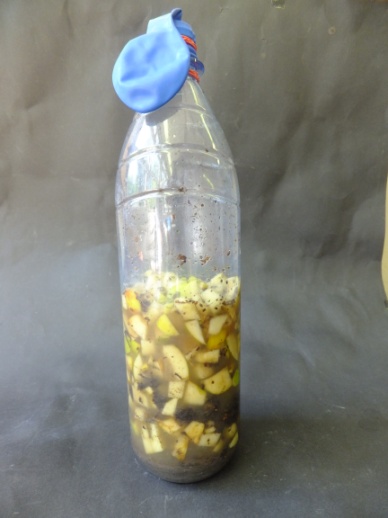 Abb 2: Die Biogasanlage kurz nach dem BefüllenDeutung:	Bei dem entstandenen Gas handelt es sich um Biogas. Dies wurde durch die Brennbarkeit bewiesen.	Mikroorganismen aus der Erde zersetzten die Inhalte der Flasche. Dabei entstehen unteranderem Essigsäure, Wasserstoff und Kohlenstoffdioxid, die als Ausgangsprodukt der Methanbildung dienen:		1. Essigsäure wird gespalten:CH3COO-(aq) + H+(g)			CH4(g) + CO2(g) 2. Wasserstoff wird verwertet:CO2(g) + 4 H2(g)		 		CH4(g) + 2 H2O(l) 	Die Flasche musste im Dunkeln, warm und unter Sauerstoffabschluss stehen, weil dies die Bedingungen sind, in denen die Mikroorganismen arbeiten können.Entsorgung:	Der Inhalt der Flasche kann auf den Kompost gegeben werden.Literatur: 		N. Woischnik: http://www.zeitbild.de/wp-content/uploads/2010/12/ZB_Wis sen_ABs_Biomasse_Holzgas.pdf (zuletzt besucht: 04.08.2013)GefahrenstoffeGefahrenstoffeGefahrenstoffeGefahrenstoffeGefahrenstoffeGefahrenstoffeGefahrenstoffeGefahrenstoffeGefahrenstoffeMethanMethanMethanH: 220, 280H: 220, 280H: 220, 280P: 210, 377, 381, 403P: 210, 377, 381, 403P: 210, 377, 381, 403KüchenabfälleKüchenabfälleKüchenabfälleH: -H: -H: -P: -P: -P: -BrühwürfelBrühwürfelBrühwürfelH: -H: -H: -P: -P: -P: -ZuckerZuckerZuckerH: -H: -H: -P: -P: -P: -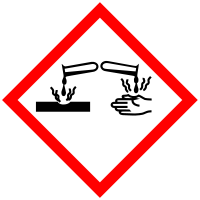 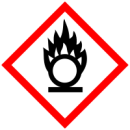 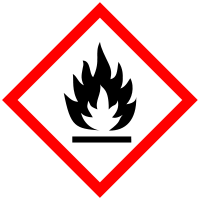 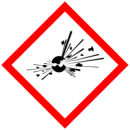 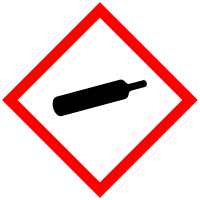 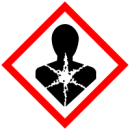 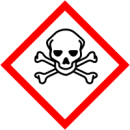 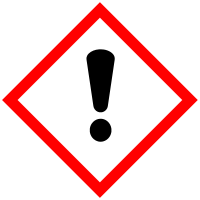 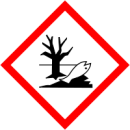 